Week  5     Name _______________________ Date___________10 Facts about SpainFacts about Antoni Gaudi’s WorksWhich City: ______________Student Name: ________________ Class: ____________ Date: ________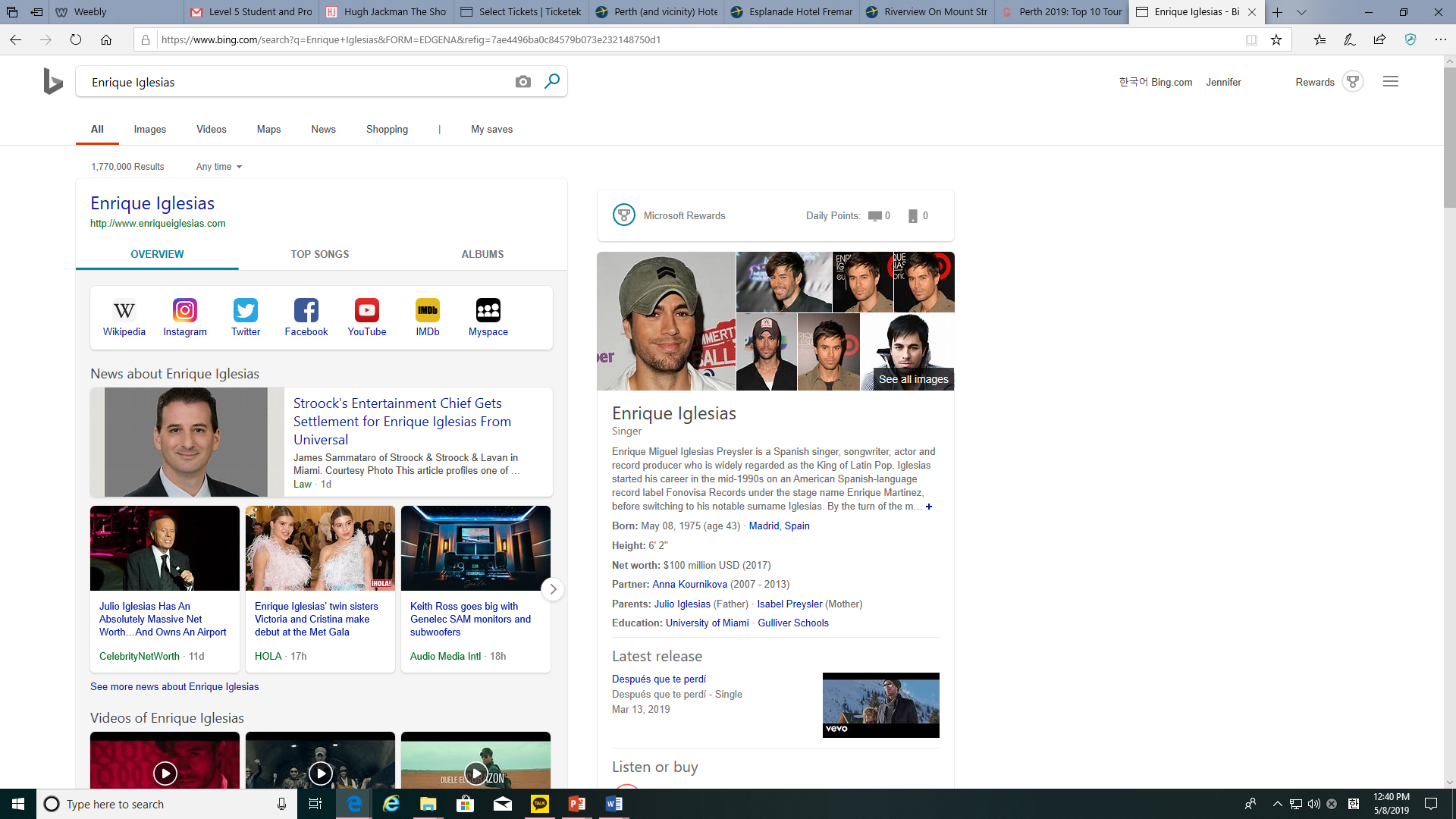 Background“Hero" is a song by Spanish singer Enrique Iglesias from his second English-language studio album Escape (2001). It was written by Iglesias, Paul Barry and Mark Taylor. Iglesias released the song to radio on August 14, 2001 to a positive critical and commercial reception. To the date the single has sold over 8 million copies worldwide, making it one of the best selling singles of all time."Hero" has a meaning of love and assurance with a desire to be a hero for the love of a woman. Iglesias stated that his high school days were the inspiration for the song. During a 2013 radio interview with Ryan Seacrest, he stated, "I went back to when I was 17 in high school, and this might be cheesy, but I thought about what would be the song I want to slow dance to with my prom date. When I wrote it, it felt good and… I thought I know there is something special in this song." "Hero" was first released on 3 September 2001, just eight days prior to the September 11 attacks on the World Trade Center. Due to the song's subject matter, it was one of the few songs chosen by radio DJs in New York City to be remixed with audio from police, firefighters, civilians at Ground Zero, and politicians commenting on the attacks. Iglesias was also asked to sing the song live at the America: A Tribute to Heroes, which took place on September 21. His performance was broadcast from a warehouse in New York alongside Bruce Springsteen, Bon Jovi, and Sheryl Crow. The location of the warehouse was kept secret in case of further attacks. It was Iglesias's first televised performance of the song. He had performed the song earlier at that year's Miss Venezuela, but due to the terrorist attacks the show was not aired on television.“Hero” by Enrique Iglesias[Intro]
Let me be your ____________

[Verse 1]
Would you ____________
If I ____________you to dance?
Would you ____________
And ____________ look back?
Would you ____________
If you saw me ____________?
Would you save my soul____________Would you ____________
If I touched your____________?
Would you ____________?
Oh ____________ tell me this
Now would you ____________
For the one you ____________?
Hold me in your ____________, tonight

[Chorus]
I can be your hero, ____________
I can ____________away the pain
I will stand by you____________
You can take my ____________away

[Verse 2]
Would you ____________
That you'll ____________ be ____________?
Or would you ____________?
Would you run and ____________?
Am I in too ____________?
Have I ____________my mind?
I don't ____________, you're here____________[Chorus]
I can be your hero, ____________
I can ____________away the pain
I will stand by you____________
You can take my ____________away

QuestionAnswer12345678910La Sagrada Familia:1234Casa Batlló12Casa Milà12Park Güell12EXTRA Information